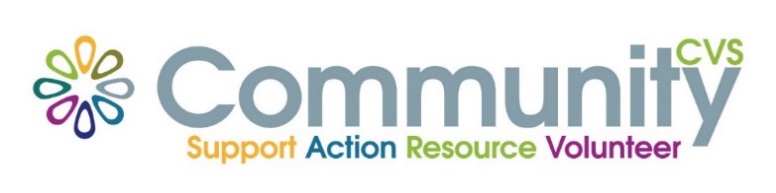 Community CVS BreakfastNetwork MeetingThursday 25th February 20219:30am – 10:30amVia Zoom(invitations will be sent out) Agenda9.30am Introductions 9:40am Presentation from Maggie Asquith from NHS East Lancs CCG 9.50am Presentation from Lisa Rawcliffe from NWAA10.00am Presentation from Bev Marsden from Lancashire Women 10.10am Presentation Donna Talbot – LOCAL 10:15am – 10:30am  Any Other Business For more information please contact Donna Talbot 01254 583957 donna.talbot@CommunityCVS.org.uk